CURRICULUM VITAE Nathan.351404@2freemail.com PERSONAL DETAILS 	Name                                	Nathan 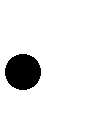 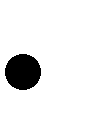 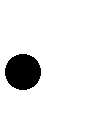 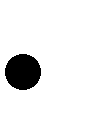 	Sex                                   	Male ACADEMIC AND PROFESSIONAL EDUCATION  BSc degree in construction technology management from Addis Ababa University  ADDITIONAL SKILL Second level driving licence  Microsoft Office Package  Ms Project  AutoCAD Primavera P6 Strong verbal communication skills  Ability to work independently or as part of a team  Languages  o Good written and spoken English ability  o Excellent written and spoken Amharic  4. Experience         	Internship in Addis Ababa construction and housing development office for 4 month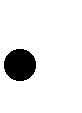 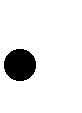  Two month worked at Ethiopia science and technology information center   5I certify that the statements made by me to the foregoing curriculum vitae are true, complete and correct to the best of my knowledge and belief. 